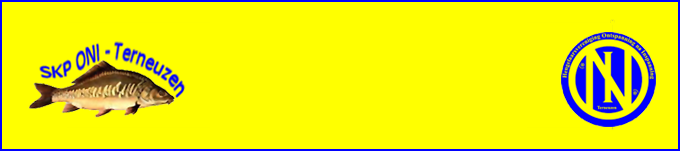 Beste Karperliefhebbers,Hierbij nodigen we jullie graag uit voor de 2e karperwedstrijd van de in totaal 3 wedstrijden dit jaar.De wedstrijd wordt gehouden op 14, 15 en 16 juni (vrij/za/zo) betreft dus een 48 uurs.We starten op vrijdag 14 juni om 17.00 uur t/m zondag 16 juni 17.00 uur.Jullie kunnen vanaf nu inschrijven door een mail te sturen naar:skp@oni-terneuzen.nl met als bijlage een screenshot van google maps met de door jou gekozen stek.Op de eerste wedstrijddag (vrijdag 14 juni) tussen 16:45 en 17:00 uur staan Jaap en Marc op het parkeerterrein van Restaurant de Kreekzoom aan de Noteneeweg 28 om de vrijwaringen voor de 1e kreek uit te delen en de inleg van 5 € te ontvangen (indien je deze nog niet voldaan hebt tijdens de 1e wedstrijd).Op de vrijwaring staan de data van de wedstrijden vermeld en de toestemming dat je gedurende die dagen op de 1ste Kreek mag vissen tijdens de nachturen.Dit document dient ook om op de 2de kreek, aan eventueel niets vermoedende vissers aan te tonen dat er daar een karperwedstrijd wordt gehouden.Graag benadrukken we de volgende regel nog eens extra:De gereserveerde stek geldt voor 1 wedstrijd. Bij wedstrijd 2 en 3 mag ingeschreven worden op dezelfde stek, komt er een aanmelding van iemand anders voor diezelfde stek zal de deelnemer die al een wedstrijd op die stek heeft gevist een andere stek moeten kiezen. Dit wordt uiterlijk 1 week voor aanvang van de wedstrijd kenbaar gemaakt door de karpercommissie. Deelnemers weten dus een week voor de wedstrijd waar ze zitten i.v.m. voorvoeren.De Regels:- Deelnemers onder de 16 dienen een volwassen persoon als begeleiding bij zich te hebben.- Het staat deelnemers vrij om de wedstrijd niet af te maken. Bijv. tijdens een 48 uurs te stoppen op zaterdag avond.  Wedstrijd zal wel tellen als een deelname.- Stekken dienen aangegeven te worden bij inschrijving via mail, liefst via Google maps. LET OP: Er kan gekozen worden uit bestaande stekken. Het is niet toegestaan nieuwe stekken te fabriceren of knippen. 
- De gereserveerde stek geldt voor 1 wedstrijd. Bij wedstrijd 2 en 3 mag ingeschreven worden op dezelfde stek, komt er een aanmelding van iemand anders voor diezelfde stek zal de deelnemer die al een wedstrijd op die stek heeft gevist een andere stek moeten kiezen. Dit wordt uiterlijk 1 week voor aanvang van de wedstrijd kenbaar gemaakt door de karpercommissie. Deelnemers weten dus een week voor de wedstrijd waar ze zitten i.v.m. voorvoeren.Afspraken
De algemene regels van ONI terneuzen zijn van toepassing met uitzondering van het verbod op nachtvissen op de 1e kreek.Kreek 1 ligt voor een deel in bewoond gebied, respecteer tijdens de nachturen de nodige stilte.- Deelnemers dienen een poepemmer bij zich te hebbenIedereen terug van harte welkom en de jeugd in het bijzonder.Visrijke groeten van de karpercommissie.Jaap, Theo en MarcDe tussenstand na 1ste wedstrijd1ste plaats : Richard van Leeuwen :		 2 spiegels2de plaats : Dennis Nijland :			 1 spiegel2de plaats : Wout Vinke : 			 1 spiegel1ste plaats pechprijs : Rudy van Daele; 4 schubkarpers2de plaats pechprijs : Jaap Bruggeman; 2 schubkarpers